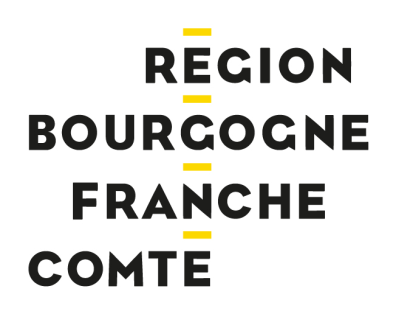 DOSSIER TYPE Coopération internationaleTout dossier qui ne sera pas complété dans son intégralité et accompagné de toutes les pièces administratives demandées ne sera pas examiné. N’hésitez pas à contacter le service des affaires européennes et du rayonnement international de la Région Bourgogne-Franche-Comté pour toutes demandes de précisions.Le nombre d’objectifs et d’actions est indicatif. A vous d’ajuster le nombre de lignes en fonction de votre projetDossier à constituer Un courrier de demande d’aide signé et adressé à la Présidente du conseil régional de Bourgogne-Franche-Comté.Le dossier type téléchargeable sur le site internet de la Région (www.bourgognefranchecomte.fr) ou disponible sur demande auprès du service international.  Les pièces administratives ci-dessous :Pour une association ou un établissement privé d’enseignement :Les statuts signés et éventuellement les modifications ultérieures ;La date d’insertion au Journal officiel avec un extrait de celui-ci ;Le numéro SIRET ;La liste des dirigeants, membres en exercice du conseil d’administration ou du bureau ;Les bilans et comptes de résultat des deux derniers exercices ;L’attestation sur l’honneur précisant que le demandeur est en situation régulière à l’égard de la réglementation, notamment fiscale et sociale (ci jointe après) ;La domiciliation bancaire ou postale (RIB) ;La Charte de la Laïcité de la Région (en téléchargement sur le site de la Région).Les associations devront informer les services de la Région des règles fiscales qui leur sont applicables dans la mesure où leurs activités, ou une partie d’entre elles, sont considérées à but lucratif. Elles devront dans ce cas indiquer précisément la nature des impôts commerciaux auxquels elles sont assujetties : impôt sur les sociétés, contribution économique territoriale (CET) et TVA.2) Pour un établissement public: Les coordonnées bancaires du comptable assignataire,  Le numéro SIRET.3) Pour une collectivité territoriale : Les coordonnées bancaires du comptable assignataire (lorsqu’il s’agit d’une première demande ou lorsqu’elles ont été modifiées),  Une copie de la convention de coopération décentralisée si le projet a lieu dans le cadre d’un accord de coopération décentralisée,  Le numéro SIRET.ATTESTATION SUR L’HONNEURJe soussigné, Président ou Trésorier de l’associationI – atteste que notre organisme est en situation régulière à l’égard de la réglementation sociale et fiscale en vigueur ;II – atteste à la Région Bourgogne-Franche-Comté que son régime fiscal actuel au regard des trois impôts commerciaux (IS, TVA, TP) est :L’assujettissement de la totalité de l’activité,L’assujettissement partiel de l’activité,Le non assujettissement de l’activité.III – atteste que l’association a fait le nécessaire auprès des services fiscaux pour connaître la qualification de ses activités (activités commerciales ou non) et s’engage à informer la Région de la réponse donnée par les services fiscaux.IV – atteste que l’opération pour laquelle l’aide de la Région Bourgogne-Franche-Comté est sollicitée :Entre dans le champ des activités assujetties,N’entre pas dans le champ des activités assujetties.Fait à  le   SignatureINTITULE DU PROJETINTITULE DU PROJETINTITULE DU PROJETINTITULE DU PROJETINTITULE DU PROJETINTITULE DU PROJETINTITULE DU PROJETDEMANDEURDEMANDEURDEMANDEURDEMANDEURDEMANDEURDEMANDEURDEMANDEURPrésentation de la structure porteusePrésentation de la structure porteusePrésentation de la structure porteusePrésentation de la structure porteusePrésentation de la structure porteusePrésentation de la structure porteusePrésentation de la structure porteuseNomNomType de structureType de structureAssociation Loi 1901Etablissement public ou groupement d’intérêt publicEtablissement d’enseignementCollectivité territoriale ou groupement de collectivités territorialesAssociation Loi 1901Etablissement public ou groupement d’intérêt publicEtablissement d’enseignementCollectivité territoriale ou groupement de collectivités territorialesAssociation Loi 1901Etablissement public ou groupement d’intérêt publicEtablissement d’enseignementCollectivité territoriale ou groupement de collectivités territorialesAssociation Loi 1901Etablissement public ou groupement d’intérêt publicEtablissement d’enseignementCollectivité territoriale ou groupement de collectivités territorialesAssociation Loi 1901Etablissement public ou groupement d’intérêt publicEtablissement d’enseignementCollectivité territoriale ou groupement de collectivités territorialesAnnée de créationAnnée de créationNuméro SIRETNuméro SIRETObjet de la structure/ présentation rapide des actions de la structureObjet de la structure/ présentation rapide des actions de la structureObjet de la structure/ présentation rapide des actions de la structureObjet de la structure/ présentation rapide des actions de la structureObjet de la structure/ présentation rapide des actions de la structureObjet de la structure/ présentation rapide des actions de la structureObjet de la structure/ présentation rapide des actions de la structureAdresseAdresseCommune Commune Code postalCode postalTéléphoneTéléphoneCourrielCourrielSite webSite webVotre structure est-elle membre d’un/de collectif(s) ? (ex : réseau régional multi-acteurs, etc.) Si oui le-s-quel(s) ?Votre structure est-elle membre d’un/de collectif(s) ? (ex : réseau régional multi-acteurs, etc.) Si oui le-s-quel(s) ?Votre structure est-elle membre d’un/de collectif(s) ? (ex : réseau régional multi-acteurs, etc.) Si oui le-s-quel(s) ?Votre structure est-elle membre d’un/de collectif(s) ? (ex : réseau régional multi-acteurs, etc.) Si oui le-s-quel(s) ?Votre structure est-elle membre d’un/de collectif(s) ? (ex : réseau régional multi-acteurs, etc.) Si oui le-s-quel(s) ?Votre structure est-elle membre d’un/de collectif(s) ? (ex : réseau régional multi-acteurs, etc.) Si oui le-s-quel(s) ?Votre structure est-elle membre d’un/de collectif(s) ? (ex : réseau régional multi-acteurs, etc.) Si oui le-s-quel(s) ?Représentant légalReprésentant légalReprésentant légalReprésentant légalReprésentant légalReprésentant légalReprésentant légalNOM-PrénomNOM-PrénomTéléphoneTéléphoneTéléphoneFonctionFonctionCourrielCourrielCourrielPersonne chargée du projetPersonne chargée du projetPersonne chargée du projetPersonne chargée du projetPersonne chargée du projetPersonne chargée du projetPersonne chargée du projetNOM-PrénomNOM-PrénomTéléphoneTéléphoneTéléphoneFonctionFonctionCourrielCourrielCourrielTaille de l’organismeTaille de l’organismeTaille de l’organismeTaille de l’organismeTaille de l’organismeTaille de l’organismeTaille de l’organismePour les associationsPour les associationsPour les associationsPour les associationsPour les associationsPour les associationsPour les associationsNombre de salarié(s) (en équivalent temps plein) :Nombre de salarié(s) (en équivalent temps plein) :Nombre de salarié(s) (en équivalent temps plein) :Nombre de bénévoles :Nombre de bénévoles :Nombre de bénévoles :Nombre de bénévoles :Nombre d’adhérents :Nombre d’adhérents :Nombre d’adhérents :Pour les collectifs, nombre d’associations membres :Pour les collectifs, nombre d’associations membres :Pour les collectifs, nombre d’associations membres :Pour les collectifs, nombre d’associations membres :Pour les établissements d’enseignementPour les établissements d’enseignementPour les établissements d’enseignementPour les établissements d’enseignementPour les établissements d’enseignementPour les établissements d’enseignementPour les établissements d’enseignementNombre d’élèves/étudiants :Nombre d’élèves/étudiants :Nombre d’élèves/étudiants :Nombre d’élèves/étudiants :Nombre d’élèves/étudiants :Nombre d’élèves/étudiants :Nombre d’élèves/étudiants :Pour les autresPour les autresPour les autresPour les autresPour les autresPour les autresPour les autresNombre de salarié(s) :Nombre de salarié(s) :Nombre de salarié(s) :Nombre de salarié(s) :Nombre de salarié(s) :Nombre de salarié(s) :Nombre de salarié(s) :Vos données personnelles (nom, prénom, adresse mail personnelle, adresse postale personnelle, numéro de téléphone personnel, justificatifs financiers telles que des fiches de paie) sont traitées par la Région Bourgogne-Franche- Comté, service Affaires européennes et rayonnement international, pour instruire et le cas échéant, octroyer une subvention dans le cadre du présent dispositif. Ces données seront conservées 10 ans pour une subvention accordée et 2 ans pour une subvention refusée.  En cochant cette case, j’accepte que mes coordonnées soient conservées dans la base de contact de la Direction Affaires Européenne et rayonnement international, pendant 3 ans, pour l’envoi des documents liés aux événements dédiés à l’international organisés par la Région Bourgogne-Franche-Comté. Conformément à la loi « informatique et libertés » n°78-17 du 6 janvier 1978 et au règlement (UE) 2016/679 du Parlement européen et du Conseil du 27 avril 2016 relatif à la protection des personnes physiques à l’égard du traitement des données à caractère personnel et à la libre circulation de ces données (Règlement Général sur la protection des Données), vous pouvez accéder aux données vous concernant ou demander leur effacement. Vous disposez également d'un droit d’opposition, d’un droit de rectification et d’un droit à la limitation du traitement de vos données. Ces droits peuvent être exercés par courrier à l’adresse suivante : Région Bourgogne-Franche-Comté /service Affaires européennes et rayonnement international, 17 bd de la Trémouille, CS 23 502, 21 035 DIJON cedex, ou par mail à l’adresse suivante : sri@bourgognefranchecomte.fr.Pour toutes questions relatives à la protection des données personnelles vous pouvez contacter le Délégué à la Protection des Données par voie postale (17 boulevard Trémouille, CS 23502 - 21035 DIJON) ou par voie électronique (dpd@bourgognefranchecomte.fr)."Vos données personnelles (nom, prénom, adresse mail personnelle, adresse postale personnelle, numéro de téléphone personnel, justificatifs financiers telles que des fiches de paie) sont traitées par la Région Bourgogne-Franche- Comté, service Affaires européennes et rayonnement international, pour instruire et le cas échéant, octroyer une subvention dans le cadre du présent dispositif. Ces données seront conservées 10 ans pour une subvention accordée et 2 ans pour une subvention refusée.  En cochant cette case, j’accepte que mes coordonnées soient conservées dans la base de contact de la Direction Affaires Européenne et rayonnement international, pendant 3 ans, pour l’envoi des documents liés aux événements dédiés à l’international organisés par la Région Bourgogne-Franche-Comté. Conformément à la loi « informatique et libertés » n°78-17 du 6 janvier 1978 et au règlement (UE) 2016/679 du Parlement européen et du Conseil du 27 avril 2016 relatif à la protection des personnes physiques à l’égard du traitement des données à caractère personnel et à la libre circulation de ces données (Règlement Général sur la protection des Données), vous pouvez accéder aux données vous concernant ou demander leur effacement. Vous disposez également d'un droit d’opposition, d’un droit de rectification et d’un droit à la limitation du traitement de vos données. Ces droits peuvent être exercés par courrier à l’adresse suivante : Région Bourgogne-Franche-Comté /service Affaires européennes et rayonnement international, 17 bd de la Trémouille, CS 23 502, 21 035 DIJON cedex, ou par mail à l’adresse suivante : sri@bourgognefranchecomte.fr.Pour toutes questions relatives à la protection des données personnelles vous pouvez contacter le Délégué à la Protection des Données par voie postale (17 boulevard Trémouille, CS 23502 - 21035 DIJON) ou par voie électronique (dpd@bourgognefranchecomte.fr)."Vos données personnelles (nom, prénom, adresse mail personnelle, adresse postale personnelle, numéro de téléphone personnel, justificatifs financiers telles que des fiches de paie) sont traitées par la Région Bourgogne-Franche- Comté, service Affaires européennes et rayonnement international, pour instruire et le cas échéant, octroyer une subvention dans le cadre du présent dispositif. Ces données seront conservées 10 ans pour une subvention accordée et 2 ans pour une subvention refusée.  En cochant cette case, j’accepte que mes coordonnées soient conservées dans la base de contact de la Direction Affaires Européenne et rayonnement international, pendant 3 ans, pour l’envoi des documents liés aux événements dédiés à l’international organisés par la Région Bourgogne-Franche-Comté. Conformément à la loi « informatique et libertés » n°78-17 du 6 janvier 1978 et au règlement (UE) 2016/679 du Parlement européen et du Conseil du 27 avril 2016 relatif à la protection des personnes physiques à l’égard du traitement des données à caractère personnel et à la libre circulation de ces données (Règlement Général sur la protection des Données), vous pouvez accéder aux données vous concernant ou demander leur effacement. Vous disposez également d'un droit d’opposition, d’un droit de rectification et d’un droit à la limitation du traitement de vos données. Ces droits peuvent être exercés par courrier à l’adresse suivante : Région Bourgogne-Franche-Comté /service Affaires européennes et rayonnement international, 17 bd de la Trémouille, CS 23 502, 21 035 DIJON cedex, ou par mail à l’adresse suivante : sri@bourgognefranchecomte.fr.Pour toutes questions relatives à la protection des données personnelles vous pouvez contacter le Délégué à la Protection des Données par voie postale (17 boulevard Trémouille, CS 23502 - 21035 DIJON) ou par voie électronique (dpd@bourgognefranchecomte.fr)."Vos données personnelles (nom, prénom, adresse mail personnelle, adresse postale personnelle, numéro de téléphone personnel, justificatifs financiers telles que des fiches de paie) sont traitées par la Région Bourgogne-Franche- Comté, service Affaires européennes et rayonnement international, pour instruire et le cas échéant, octroyer une subvention dans le cadre du présent dispositif. Ces données seront conservées 10 ans pour une subvention accordée et 2 ans pour une subvention refusée.  En cochant cette case, j’accepte que mes coordonnées soient conservées dans la base de contact de la Direction Affaires Européenne et rayonnement international, pendant 3 ans, pour l’envoi des documents liés aux événements dédiés à l’international organisés par la Région Bourgogne-Franche-Comté. Conformément à la loi « informatique et libertés » n°78-17 du 6 janvier 1978 et au règlement (UE) 2016/679 du Parlement européen et du Conseil du 27 avril 2016 relatif à la protection des personnes physiques à l’égard du traitement des données à caractère personnel et à la libre circulation de ces données (Règlement Général sur la protection des Données), vous pouvez accéder aux données vous concernant ou demander leur effacement. Vous disposez également d'un droit d’opposition, d’un droit de rectification et d’un droit à la limitation du traitement de vos données. Ces droits peuvent être exercés par courrier à l’adresse suivante : Région Bourgogne-Franche-Comté /service Affaires européennes et rayonnement international, 17 bd de la Trémouille, CS 23 502, 21 035 DIJON cedex, ou par mail à l’adresse suivante : sri@bourgognefranchecomte.fr.Pour toutes questions relatives à la protection des données personnelles vous pouvez contacter le Délégué à la Protection des Données par voie postale (17 boulevard Trémouille, CS 23502 - 21035 DIJON) ou par voie électronique (dpd@bourgognefranchecomte.fr)."Vos données personnelles (nom, prénom, adresse mail personnelle, adresse postale personnelle, numéro de téléphone personnel, justificatifs financiers telles que des fiches de paie) sont traitées par la Région Bourgogne-Franche- Comté, service Affaires européennes et rayonnement international, pour instruire et le cas échéant, octroyer une subvention dans le cadre du présent dispositif. Ces données seront conservées 10 ans pour une subvention accordée et 2 ans pour une subvention refusée.  En cochant cette case, j’accepte que mes coordonnées soient conservées dans la base de contact de la Direction Affaires Européenne et rayonnement international, pendant 3 ans, pour l’envoi des documents liés aux événements dédiés à l’international organisés par la Région Bourgogne-Franche-Comté. Conformément à la loi « informatique et libertés » n°78-17 du 6 janvier 1978 et au règlement (UE) 2016/679 du Parlement européen et du Conseil du 27 avril 2016 relatif à la protection des personnes physiques à l’égard du traitement des données à caractère personnel et à la libre circulation de ces données (Règlement Général sur la protection des Données), vous pouvez accéder aux données vous concernant ou demander leur effacement. Vous disposez également d'un droit d’opposition, d’un droit de rectification et d’un droit à la limitation du traitement de vos données. Ces droits peuvent être exercés par courrier à l’adresse suivante : Région Bourgogne-Franche-Comté /service Affaires européennes et rayonnement international, 17 bd de la Trémouille, CS 23 502, 21 035 DIJON cedex, ou par mail à l’adresse suivante : sri@bourgognefranchecomte.fr.Pour toutes questions relatives à la protection des données personnelles vous pouvez contacter le Délégué à la Protection des Données par voie postale (17 boulevard Trémouille, CS 23502 - 21035 DIJON) ou par voie électronique (dpd@bourgognefranchecomte.fr)."Vos données personnelles (nom, prénom, adresse mail personnelle, adresse postale personnelle, numéro de téléphone personnel, justificatifs financiers telles que des fiches de paie) sont traitées par la Région Bourgogne-Franche- Comté, service Affaires européennes et rayonnement international, pour instruire et le cas échéant, octroyer une subvention dans le cadre du présent dispositif. Ces données seront conservées 10 ans pour une subvention accordée et 2 ans pour une subvention refusée.  En cochant cette case, j’accepte que mes coordonnées soient conservées dans la base de contact de la Direction Affaires Européenne et rayonnement international, pendant 3 ans, pour l’envoi des documents liés aux événements dédiés à l’international organisés par la Région Bourgogne-Franche-Comté. Conformément à la loi « informatique et libertés » n°78-17 du 6 janvier 1978 et au règlement (UE) 2016/679 du Parlement européen et du Conseil du 27 avril 2016 relatif à la protection des personnes physiques à l’égard du traitement des données à caractère personnel et à la libre circulation de ces données (Règlement Général sur la protection des Données), vous pouvez accéder aux données vous concernant ou demander leur effacement. Vous disposez également d'un droit d’opposition, d’un droit de rectification et d’un droit à la limitation du traitement de vos données. Ces droits peuvent être exercés par courrier à l’adresse suivante : Région Bourgogne-Franche-Comté /service Affaires européennes et rayonnement international, 17 bd de la Trémouille, CS 23 502, 21 035 DIJON cedex, ou par mail à l’adresse suivante : sri@bourgognefranchecomte.fr.Pour toutes questions relatives à la protection des données personnelles vous pouvez contacter le Délégué à la Protection des Données par voie postale (17 boulevard Trémouille, CS 23502 - 21035 DIJON) ou par voie électronique (dpd@bourgognefranchecomte.fr)."Vos données personnelles (nom, prénom, adresse mail personnelle, adresse postale personnelle, numéro de téléphone personnel, justificatifs financiers telles que des fiches de paie) sont traitées par la Région Bourgogne-Franche- Comté, service Affaires européennes et rayonnement international, pour instruire et le cas échéant, octroyer une subvention dans le cadre du présent dispositif. Ces données seront conservées 10 ans pour une subvention accordée et 2 ans pour une subvention refusée.  En cochant cette case, j’accepte que mes coordonnées soient conservées dans la base de contact de la Direction Affaires Européenne et rayonnement international, pendant 3 ans, pour l’envoi des documents liés aux événements dédiés à l’international organisés par la Région Bourgogne-Franche-Comté. Conformément à la loi « informatique et libertés » n°78-17 du 6 janvier 1978 et au règlement (UE) 2016/679 du Parlement européen et du Conseil du 27 avril 2016 relatif à la protection des personnes physiques à l’égard du traitement des données à caractère personnel et à la libre circulation de ces données (Règlement Général sur la protection des Données), vous pouvez accéder aux données vous concernant ou demander leur effacement. Vous disposez également d'un droit d’opposition, d’un droit de rectification et d’un droit à la limitation du traitement de vos données. Ces droits peuvent être exercés par courrier à l’adresse suivante : Région Bourgogne-Franche-Comté /service Affaires européennes et rayonnement international, 17 bd de la Trémouille, CS 23 502, 21 035 DIJON cedex, ou par mail à l’adresse suivante : sri@bourgognefranchecomte.fr.Pour toutes questions relatives à la protection des données personnelles vous pouvez contacter le Délégué à la Protection des Données par voie postale (17 boulevard Trémouille, CS 23502 - 21035 DIJON) ou par voie électronique (dpd@bourgognefranchecomte.fr)."Financements antérieurs de la Région Bourgogne-Franche-ComtéFinancements antérieurs de la Région Bourgogne-Franche-ComtéFinancements antérieurs de la Région Bourgogne-Franche-ComtéFinancements antérieurs de la Région Bourgogne-Franche-ComtéFinancements antérieurs de la Région Bourgogne-Franche-ComtéFinancements antérieurs de la Région Bourgogne-Franche-ComtéFinancements antérieurs de la Région Bourgogne-Franche-ComtéPremière sollicitation du Conseil régional de Bourgogne-Franche-ComtéLa structure a bénéficié de financements antérieurs de la Région (Bourgogne ou Franche-Comté ou Bourgogne-Franche-Comté)Le cas échéant, indiquer pour le(s) projet(s) soutenu(s) précédemment :Première sollicitation du Conseil régional de Bourgogne-Franche-ComtéLa structure a bénéficié de financements antérieurs de la Région (Bourgogne ou Franche-Comté ou Bourgogne-Franche-Comté)Le cas échéant, indiquer pour le(s) projet(s) soutenu(s) précédemment :Première sollicitation du Conseil régional de Bourgogne-Franche-ComtéLa structure a bénéficié de financements antérieurs de la Région (Bourgogne ou Franche-Comté ou Bourgogne-Franche-Comté)Le cas échéant, indiquer pour le(s) projet(s) soutenu(s) précédemment :Première sollicitation du Conseil régional de Bourgogne-Franche-ComtéLa structure a bénéficié de financements antérieurs de la Région (Bourgogne ou Franche-Comté ou Bourgogne-Franche-Comté)Le cas échéant, indiquer pour le(s) projet(s) soutenu(s) précédemment :Première sollicitation du Conseil régional de Bourgogne-Franche-ComtéLa structure a bénéficié de financements antérieurs de la Région (Bourgogne ou Franche-Comté ou Bourgogne-Franche-Comté)Le cas échéant, indiquer pour le(s) projet(s) soutenu(s) précédemment :Première sollicitation du Conseil régional de Bourgogne-Franche-ComtéLa structure a bénéficié de financements antérieurs de la Région (Bourgogne ou Franche-Comté ou Bourgogne-Franche-Comté)Le cas échéant, indiquer pour le(s) projet(s) soutenu(s) précédemment :Première sollicitation du Conseil régional de Bourgogne-Franche-ComtéLa structure a bénéficié de financements antérieurs de la Région (Bourgogne ou Franche-Comté ou Bourgogne-Franche-Comté)Le cas échéant, indiquer pour le(s) projet(s) soutenu(s) précédemment :AnnéeLibellé du projetLibellé du projetLibellé du projetLibellé du projetMontant de la subventionMontant de la subventionDESCRIPTIF DU PROJETDESCRIPTIF DU PROJETDESCRIPTIF DU PROJETDESCRIPTIF DU PROJETDates du projet faisant l’objet de la présente demandeDates du projet faisant l’objet de la présente demandeDates du projet faisant l’objet de la présente demandeDates du projet faisant l’objet de la présente demandeNouveau projetPoursuite d’un projetNouveau projetPoursuite d’un projetNouveau projetPoursuite d’un projetNouveau projetPoursuite d’un projetDate de débutDate de finLocalisation du projetLocalisation du projetLocalisation du projetLocalisation du projetPaysMunicipalité(s)Région/ProvinceMunicipalité(s)Cohérence du projet au regard du contexte local (ici et/ou là-bas)Cohérence du projet au regard du contexte local (ici et/ou là-bas)Cohérence du projet au regard du contexte local (ici et/ou là-bas)Cohérence du projet au regard du contexte local (ici et/ou là-bas)Quelle est la justification du projet au regard :                      Une page maximum* du contexte local (situation géographique, économique, sociale, culturelle, etc. ici et/ou là-bas).*de sa cohérence avec les politiques nationales et locales (ici - ex : contrat de pays, contrat d’agglomération, stratégie LEADER, etc.- et/ou là-bas) au regard du(es) domaine(s) de coopération. Quelle est la justification du projet au regard :                      Une page maximum* du contexte local (situation géographique, économique, sociale, culturelle, etc. ici et/ou là-bas).*de sa cohérence avec les politiques nationales et locales (ici - ex : contrat de pays, contrat d’agglomération, stratégie LEADER, etc.- et/ou là-bas) au regard du(es) domaine(s) de coopération. Quelle est la justification du projet au regard :                      Une page maximum* du contexte local (situation géographique, économique, sociale, culturelle, etc. ici et/ou là-bas).*de sa cohérence avec les politiques nationales et locales (ici - ex : contrat de pays, contrat d’agglomération, stratégie LEADER, etc.- et/ou là-bas) au regard du(es) domaine(s) de coopération. Quelle est la justification du projet au regard :                      Une page maximum* du contexte local (situation géographique, économique, sociale, culturelle, etc. ici et/ou là-bas).*de sa cohérence avec les politiques nationales et locales (ici - ex : contrat de pays, contrat d’agglomération, stratégie LEADER, etc.- et/ou là-bas) au regard du(es) domaine(s) de coopération. Tableau de logique d’interventionTableau de logique d’interventionTableau de logique d’interventionTableau de logique d’interventionTableau de logique d’interventionTableau de logique d’interventionTableau de logique d’interventionObjectif(s) du projetActions menéesDates de réalisation des actionsRésultats attendus Bénéficiaires en France et à l’étrangerPartenaires de l’action en France et à l’étranger et rôles respectifs dans les actions décrites (colonne 2)Impacts à moyen et long terme en BFC et sur le territoire partenaireO.1. : O.1. : O.1. : O.1. : O.1. : Tableau de logique d’interventionTableau de logique d’interventionTableau de logique d’interventionTableau de logique d’interventionTableau de logique d’interventionTableau de logique d’interventionTableau de logique d’interventionObjectif(s) du projetActions menéesDates de réalisation des actionsRésultats attendus Bénéficiaires en France et à l’étrangerPartenaires de l’action en France et à l’étranger et rôles respectifs dans les actions décrites (colonne 2)Impacts à moyen et long terme en BFC et sur le territoire partenaireO.2. : O.2. : O.2. : O.2. : O.2. : Tableau de logique d’interventionTableau de logique d’interventionTableau de logique d’interventionTableau de logique d’interventionTableau de logique d’interventionTableau de logique d’interventionTableau de logique d’interventionObjectif(s) du projetActions menéesDates de réalisation des actionsRésultats attendus Bénéficiaires en France et à l’étrangerPartenaires de l’action en France et à l’étranger et rôles respectifs dans les actions décrites (colonne 2)Impacts à moyen et long terme en BFC et sur le territoire partenaireO.3. : O.3. : O.3. : O.3. : O.3. : Nombre total de bénéficiaires du projetNombre de bénéficiaires en Bourgogne-Franche-Comté :Dont nombre de jeunes de moins de 30 ans :Nombre de bénéficiaires à l’étranger :Dont nombre de jeunes de moins de 30 ans :Prise en compte des Objectifs de Développement Durable (ODD) dans le cadre de votre projetComment votre projet contribue-t-il à la réalisation des ODD ? Merci de préciser le/les numéro(s) des ODD auxquels votre projet contribue.Cf . Annexe Présentation des ODDActivités de restitution/valorisation et/ou d’éducation à la citoyenneté mondiale en BFCQuelles activités de restitution/valorisation et/ou d’éducation à la citoyenneté mondiale avez-vous prévues en Bourgogne-Franche-Comté ? Auprès de quel public ?Caractère innovant ou plus-value apportée aux projets récurrentsSi votre projet est mis en œuvre de manière récurrente ou a déjà bénéficié d’un financement de la Région Bourgogne-Franche-Comté, merci de préciser le caractère innovant ou la plus-value apportée au projet pour la période concernée par la présente demande.Suivi des actions et évaluation du projetComment organisez-vous, en lien avec les différents acteurs, le suivi et l’évaluation du projet ?Comment les différents acteurs (y compris votre structure) s’organisent-ils pour assurer •	le suivi des actions (missions sur place, indicateurs de suivi, etc.),•	l’évaluation de la conduite et des impacts du projet ?Quelle est la place du/des partenaire(s) étranger(s) dans ce système de suivi-évaluation ?Prolongements envisagés (perspectives)Budget prévisionnel du projetSi nécessaire pour la bonne compréhension du budget, commentez ici le budget du projet présenté dans le tableau ci-après. Exemples de commentaires : précisions sur la valorisation de certaines dépenses, sur les sources de financement étrangères du projet etc.Attention : il est nécessaire de présenter un budget équilibré en dépenses et en ressources (soit dépenses=ressources)BUDGET PRÉVISIONNEL DU PROJETNom de la structure porteuse du projet : ………………………………….BUDGET PRÉVISIONNEL DU PROJETNom de la structure porteuse du projet : ………………………………….BUDGET PRÉVISIONNEL DU PROJETNom de la structure porteuse du projet : ………………………………….BUDGET PRÉVISIONNEL DU PROJETNom de la structure porteuse du projet : ………………………………….BUDGET PRÉVISIONNEL DU PROJETNom de la structure porteuse du projet : ………………………………….BUDGET PRÉVISIONNEL DU PROJETNom de la structure porteuse du projet : ………………………………….BUDGET PRÉVISIONNEL DU PROJETNom de la structure porteuse du projet : ………………………………….CHARGES (DÉPENSES)CHARGES (DÉPENSES)CHARGES (DÉPENSES)PRODUITS (RESSOURCES)PRODUITS (RESSOURCES)PRODUITS (RESSOURCES)PRODUITS (RESSOURCES)Montant en €Montant éligible (rempli par la Région)Montant en €Nature de l’engagement*Montant retenu (rempli par la Région)60 - Achats Fonds propres (minimum 5%)Matières et fournitures (préciser)Petit équipement (préciser)Région Bourgogne-Franche-Comté…61- Services extérieursAutres subventions publiquesPrestation de services (ex : interprétariat, traduction, recours à une société de transport avec chauffeur, etc.) (préciser)État (préciser le ministère)Locations (immobilier et matériel) (préciser)Département (préciser)Assurances (frais afférents au projet uniquement)Commune (préciser)DocumentationCommunauté de communes (préciser)…Autres62 - Autres services extérieursFrais de formateurs extérieurs, cachets d’artistes, ou autres frais de personnels extérieurs (merci de détailler) ²Contribution financière du ou des partenaires étrangers (versement d’une somme d’argent sur le compte du porteur de projet - hors contributions valorisées)Publicité, publication, communicationFrais de déplacement de personnes (le cas échéant, préciser les coûts unitaires ; ex : coût d’un billet d’avion, de train etc. x nombre de participants)Frais de transport de biens (préciser)Soutien d'autres organismes (préciser)Frais d’hébergement  (le cas échéant, préciser les coûts unitaires)Frais de restauration  (le cas échéant, préciser les coûts unitaires)Autres recettesVisites (ex : entrées musées etc.)Organisation d’événementsFrais administratifs (ex : photocopies, téléphone, affranchissement)  éligibilité plafonnée à 5% du budget totalRevenus directs de l'action…64 - Charges de personnel Frais de personnel de la structure porteuse du projet en France²…DÉPENSES VALORISÉES (merci de détailler)éligibilité plafonnée à 20%  du budget hors valorisation (cumul des postes 60,61,62 et 64)CONTRIBUTIONS VALORISÉES (préciser les contributeurs)(ex : bénévolat, frais de transport/ séjour pris en charge par les participants eux-mêmes ou par les partenaires étrangers directement, mise à disposition gratuite de matériels, terrains, salles, etc.)(ex : bénévolat, frais de transport/ séjour pris en charge par les participants eux-mêmes ou par les partenaires étrangers directement, mise à disposition gratuite de matériels, terrains, salles, etc.)TOTAL GÉNÉRAL(sans chiffre après la virgule)TOTAL GÉNÉRAL(sans chiffre après la virgule)(*) Préciser : Sollicité, Acquis, Versé, À négocier             ²Eligibilité des dépenses cumulées plafonnée à 30% du budget total(*) Préciser : Sollicité, Acquis, Versé, À négocier             ²Eligibilité des dépenses cumulées plafonnée à 30% du budget total(*) Préciser : Sollicité, Acquis, Versé, À négocier             ²Eligibilité des dépenses cumulées plafonnée à 30% du budget total(*) Préciser : Sollicité, Acquis, Versé, À négocier             ²Eligibilité des dépenses cumulées plafonnée à 30% du budget total(*) Préciser : Sollicité, Acquis, Versé, À négocier             ²Eligibilité des dépenses cumulées plafonnée à 30% du budget total(*) Préciser : Sollicité, Acquis, Versé, À négocier             ²Eligibilité des dépenses cumulées plafonnée à 30% du budget total(*) Préciser : Sollicité, Acquis, Versé, À négocier             ²Eligibilité des dépenses cumulées plafonnée à 30% du budget totalNom de l’organisme demandeurNom du signataireFonction au sein de l’organismeDateSignature et tampon de l’organisme